	С учетом положений Национального плана противодействия коррупции на 2018 - 2020 годы, утвержденного Указом Президента Российской Федерации от 29.06.2018 № 378, Муниципальный Совет внутригородского Муниципального образования Санкт-Петербурга муниципальный округ Лиговка-ЯмскаяРЕШИЛ:1.  Внести изменения в  План мероприятий по противодействию  коррупции в органах местного самоуправления внутригородского Муниципального образования Санкт-Петербурга муниципальный округ Лиговка-Ямская и МКУ «Лиговка-Ямская» на 2018-2019, утвержденный решением Муниципального Совета от 21.02.2018 № 177 (приложение к настоящему решению).2. Опубликовать настоящее решение на официальном сайте внутригородского Муниципального образования Санкт-Петербурга муниципальный округ Лиговка-Ямская в информационно-телекоммуникационной сети «Интернет» (http://лиговка-ямская.рф/).3. Контроль за исполнением решения возложить на Главу Муниципального  образования.         Решение вступает в силу со дня принятия на заседании Муниципального Совета.     	 Глава Муниципального образования                                                              К.И. КовалевПриложение к  решению Муниципального Совета Муниципального образования Лиговка-Ямскаяот  13.09.2018  № 196Перечень изменений, вносимых в План мероприятий по противодействию  коррупции в органах местного самоуправления внутригородского Муниципального образования Санкт-Петербурга муниципальный округ Лиговка-Ямская и МКУ «Лиговка-Ямская» на 2018-2019, утвержденный  решением Муниципального Совета от 21.02.2018 № 177	1.  Дополнить раздел 1 «Организационные мероприятия» Плана мероприятий по противодействию  коррупции в органах местного самоуправления внутригородского Муниципального образования Санкт-Петербурга муниципальный округ Лиговка-Ямская и МКУ «Лиговка-Ямская» на 2018-2019, утвержденного решением Муниципального Совета от 21.02.2018 № 177 (далее - План), пунктом 1.11 следующего содержания:	2.  Дополнить раздел 2 «Противодействие коррупции при прохождении муниципальной службы» Плана пунктами  2.17-2.18 следующего содержания:	3. Изложить пункт 5.5 Плана в следующей редакции: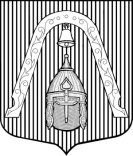 МУНИЦИПАЛЬНЫЙ СОВЕТ ВНУТРИГОРОДСКОГО МУНИЦИПАЛЬНОГО  ОБРАЗОВАНИЯСАНКТ-ПЕТЕРБУРГА МУНИЦИПАЛЬНЫЙ ОКРУГЛИГОВКА-ЯМСКАЯМУНИЦИПАЛЬНЫЙ СОВЕТ ВНУТРИГОРОДСКОГО МУНИЦИПАЛЬНОГО  ОБРАЗОВАНИЯСАНКТ-ПЕТЕРБУРГА МУНИЦИПАЛЬНЫЙ ОКРУГЛИГОВКА-ЯМСКАЯМУНИЦИПАЛЬНЫЙ СОВЕТ ВНУТРИГОРОДСКОГО МУНИЦИПАЛЬНОГО  ОБРАЗОВАНИЯСАНКТ-ПЕТЕРБУРГА МУНИЦИПАЛЬНЫЙ ОКРУГЛИГОВКА-ЯМСКАЯМУНИЦИПАЛЬНЫЙ СОВЕТ ВНУТРИГОРОДСКОГО МУНИЦИПАЛЬНОГО  ОБРАЗОВАНИЯСАНКТ-ПЕТЕРБУРГА МУНИЦИПАЛЬНЫЙ ОКРУГЛИГОВКА-ЯМСКАЯ                                                   РЕШЕНИЕ                                                                                    РЕШЕНИЕ                                                                                    РЕШЕНИЕ                                                                                    РЕШЕНИЕ                                 13.09.2018№№196О внесении изменений в План мероприятий  по противодействию коррупции в органах местного самоуправления внутригородского Муниципального образования Санкт-Петербурга муниципальный округ  Лиговка-Ямская
и МКУ «Лиговка-Ямская» на 2018-2019  годыО внесении изменений в План мероприятий  по противодействию коррупции в органах местного самоуправления внутригородского Муниципального образования Санкт-Петербурга муниципальный округ  Лиговка-Ямская
и МКУ «Лиговка-Ямская» на 2018-2019  годы1.11Совершенствование муниципальной нормативной правовой  базы в сфере противодействия коррупции, в частности, разработка и принятие Положения о порядке применения дисциплинарных взысканий к муниципальным служащиморганов местного самоуправления внутригородского Муниципального образования Санкт-Петербурга муниципальный округ Лиговка-Ямская за несоблюдение ими ограничений и запретов, требований о предотвращении или об урегулировании конфликта интересов и неисполнение обязанностей, установленных в целях противодействия коррупцииРуководитель Аппарата Муниципального СоветаГлавный специалист-юрисконсульт МАВ течение 2018-.г.2.17Доведение до муниципальных служащих органов местного самоуправления МО  материалов (официальной информации, правовых обзоров и т.д.) Министерства труда и социальной защиты 
Российской Федерации по вопросам противодействия коррупцииГлавный специалист-юрисконсульт МАГлавный специалист по кадрам и делопроизводствуПо мере появления указанных материалов на официальном сайте Министерства труда и социальной зашиты Российской Федерации в информационно-телекоммуникационной сети« Интернет» (https://rosmintrud.ru/)2.18Актуализация сведений, содержащихся в личных делах лиц, замещающих муниципальные должности и должности муниципальной службы, в том числе анкетах, представляемых при поступлении на муниципальную службу, об их родственниках и свойственниках в целях выявления возможного конфликта интересовГлавный специалист по кадрам и делопроизводствуПостоянно, в отношении свойственников – в 2-месячный срок после принятия Правительством РФ нормативного правового акта о внесении изменений в форму анкеты, представляемой при поступлении на муниципальную службу5.5Подготовка и размещение публикаций в газете «Лиговка-Ямская», направленных на  профилактику коррупцииРуководитель Аппарата МСНе реже одного раза в полугодие